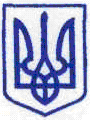 КИЇВСЬКА МІСЬКА РАДАІІ сесія ІХ скликанняРІШЕННЯ               		     			                      ПроєктПро звернення Київської міської ради до Верховної Ради України щодо внесення змін до законодавства України стосовно забезпечення реалізації житлових прав мешканців гуртожитків Відповідно до законів України "Про місцеве самоврядування в Україні", "Про столицю України - місто-герой Київ", "Про статус депутатів місцевих рад", з метою збереження забезпечення права мешканців гуртожитку на приватизацію займаних ними кімнат, Київська міська рада ВИРІШИЛА: 1. Направити звернення Київської міської ради до Верховної Ради України щодо внесення змін до законодавства України стосовно забезпечення реалізації житлових прав мешканців гуртожитків згідно з додатком до цього рішення.2. Оприлюднити це рішення у встановленому порядку.3. Контроль за виконанням цього рішення покласти на постійну комісію Київської міської ради з питань місцевого самоврядування, регіональних та міжнародних зв’язків.Депутат Київської міської ради 			       Михайло ПРИСЯЖНЮКДепутат Київської міської ради 				    Сергій АРТЕМЕНКОПОГОДЖЕНО:Голова постійної комісії Київської міськоїради з питань місцевого самоврядування, регіональних та міжнародних зв’язків 			      Юлія ЯРМОЛЕНКОСекретар постійної комісії Київської міськоїради з питань місцевого самоврядування, регіональних та міжнародних зв’язків			             Ігор ХАЦЕВИЧ Голова постійної комісії Київської міськоїради з питань житлово-комунального господарства та паливно-енергетичного комплексу 		       Олександр БРОДСЬКИЙСекретар постійної комісії Київської міськоїради з питань житлово-комунального господарства та паливно-енергетичного комплексу 			   Тарас КРИВОРУЧКО Голова постійної комісії Київської міськоїради з питань власності				         Михайло ПРИСЯЖНЮК Секретар постійної комісії Київської міськоїради з питань власності 		 			      Сергій АРТЕМЕНКО В. о. начальника управління правового забезпечення діяльності Київськоїміської ради                                                                   Валентина  ПОЛОЖИШНИККиївський міський голова       Віталій КЛИЧКО